WGHS Westlake girls high schoolCatchy Subtitle, if you want to put one, if not, erase this line.10.30am  Friday 30th May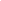 Claudia, Viarni and Lily share a hug after Hannah was eliminated during the last episode of The Bachelor. An exit interview with one of these three has been shared early by Three.-------------------------------------------------------------------------------------------------------------------------------------A tearful contestant has said goodbye to The Bachelor star Zac Franich - a full four days before her elimination episode is due to air.The woman's "heart wrenching" two-and-a-half-minute exit interview was posted to Three's streaming website and Three Now app overnight in an apparent mistake by the network.The NZ Herald has chosen not to name the contestant. The clip was removed from Three Now shortly after 8.30am.A tearful contestant has said goodbye to The Bachelor star Zac Franich - a full four days before her elimination episode is due to air.A tearful contestant has said goodbye to The Bachelor star Zac Franich - a full four days before her elimination episode is due to air.